МИНИСТЕРСТВО ОБРАЗОВАНИЯ И НАУКИ, молодежи и спорта УКРАИНЫХарЬКОВСКАЯ национальня АКАДЕМИЯ ГОРОДСКОГО ХОЗЯЙСТВАМетодические указанияк выполнению дипломной работы магистра (для студентов всех форм обучения специальности 8.18010013 «Управление проектами»)ХАРЬКОВ – ХНАГХ – 2012Методические указания к выполнению дипломной работы магистра (для студентов всех форм обучения специальности 8.18010013 «Управление проектами») / Харьк. нац. акад. город. хоз-ва; сост.: В.Н. Бабаев, Г.В.Высоцкая, О.М. Виноградская, С.А. Гайдученко, З.В. Гончарова, А.В. Запорожец, Т.Г. Молодченко, В.А. Мельман, О.П. Молчанова, Н.Ю. Мущинская, М.Н. Новикова, А.Ю. Старостина, М.К Сухонос, Т.Г. Фесенко. – Х.: ХНАГХ, 2012. – 42 с.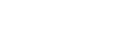 Составители:       В.Н. БабаевГ.В.Высоцкая О.М. ВиноградскаяС.А. ГайдученкоЗ.В. ГончароваА.В. ЗапорожецТ.Г. Молодченко В.А. Мельман  О.П. Молчанова Н.Ю. МущинскаяМ.Н. Новикова А.Ю. СтаростинаМ.К СухоносТ.Г. Фесенко Рецензент:  Л.А. БеловаРекомендовано кафедрой Управления проектами в городском хозяйстве и строительствепротокол 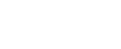 